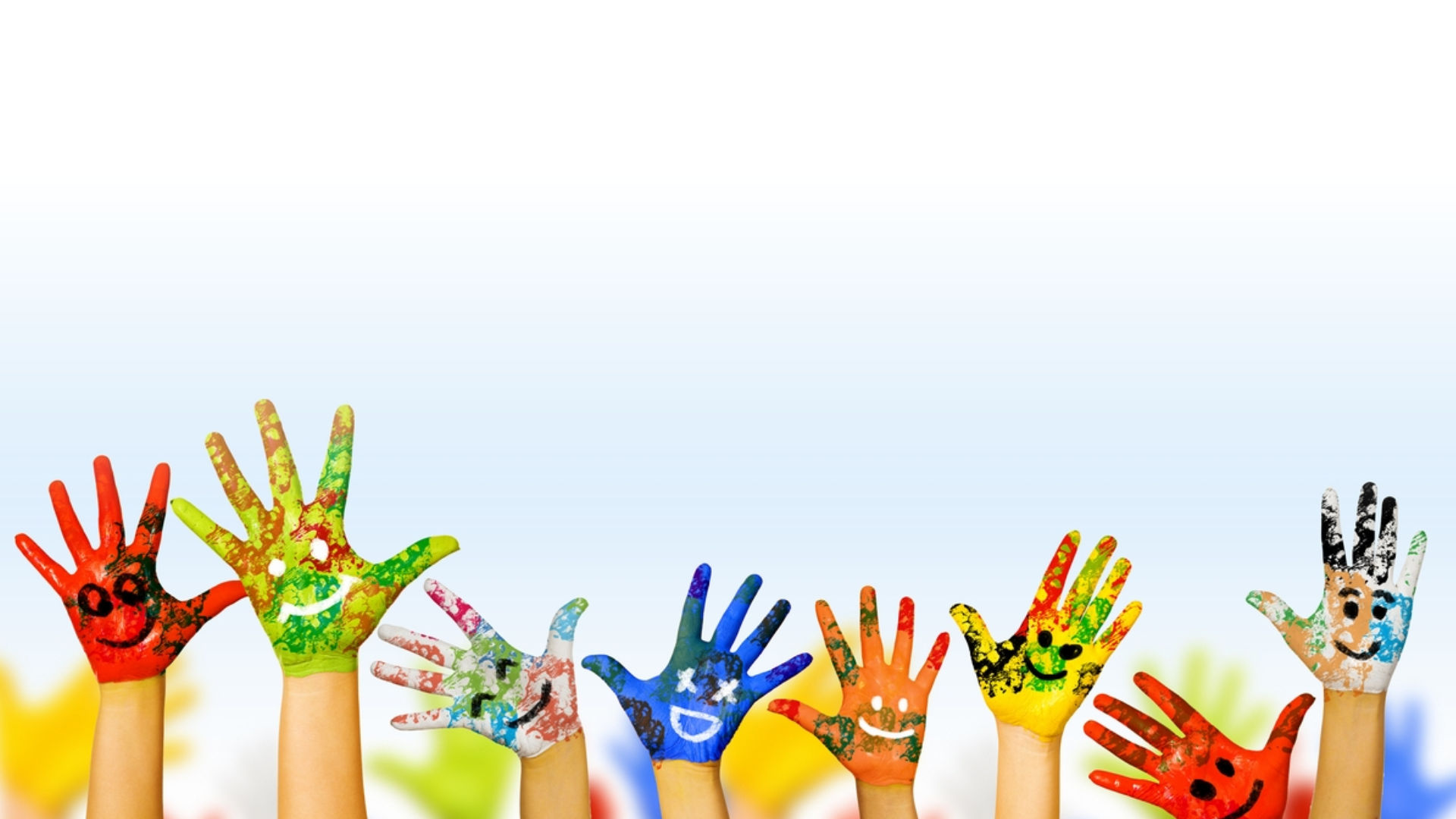 Бюджетное учреждение Ханты-Мансийского автономного округа – Югры «Нефтеюганский районный комплексный центр социального обслуживания населения»Мальчишки и девчонки, а так же их родители!В отделении психологической помощи гражданам ведеться набор в коррекционную группу для детей «Творец реальности», направленная на развитие творческих, профессиональных и  интеллектуальныхспособностей, формирование коммуникативных навыков, повышение самооценки,снятие напряжения и улучшение настроения.  